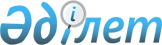 О внесении изменений и дополнений в постановление Правления Национального Банка Республики Казахстан от 3 июня 2002 года № 211 "Об утверждении Инструкции о требованиях к методике расчета страховых резервов страховых (перестраховочных) организаций Республики Казахстан", зарегистрированное в Министерстве юстиции Республики Казахстан под № 1921
					
			Утративший силу
			
			
		
					Постановление Правления Национального Банка Республики Казахстан от 6 декабря 2003 года № 433. Зарегистрировано в Министерстве юстиции Республики Казахстан 25 декабря 2003 года № 2634. Утратило силу постановлением Правления Агентства Республики Казахстан по регулированию и надзору финансового рынка и финансовых организаций от 30 апреля 2010 года № 61.      Сноска. Утратило силу постановлением Правления Агентства РК по регулированию и надзору финансового рынка и финансовых организаций от 30.04.2010 № 61 (вводится в действие с 01.01.2011).      В целях совершенствования нормативных правовых актов, регулирующих деятельность страховых (перестраховочных) организаций, Правление Национального Банка Республики Казахстан ПОСТАНОВЛЯЕТ: 

 

      1. В постановление Правления Национального Банка Республики Казахстан от 3 июня 2002 года N 211 "Об утверждении Инструкции о требованиях к методике расчета страховых резервов страховых (перестраховочных) организаций Республики Казахстан" (зарегистрированное в Реестре государственной регистрации нормативных правовых актов Республики Казахстан под N 1921, опубликованное 29 июля - 11 августа 2002 года в изданиях Национального Банка Республики Казахстан "Казакстан Улттык Банкінін Хабаршысы" и "Вестник Национального Банка Казахстана" N 16(238)) внести следующие изменения и дополнения: 

      в Инструкции о требованиях к методике расчета страховых резервов страховых (перестраховочных) организаций Республики Казахстан, утвержденной указанным постановлением: 

      подпункт 2) пункта 1 дополнить словами ", в размере не превышающем 10 процентов от страховой премии"; 

      второй и третий абзацы пункта 4 исключить; 

      дополнить пунктом 4-1 следующего содержания: 

      "4-1. При этом расчеты страховых резервов по договорам страхования (перестрахования) в отрасли "общее страхование" должны производиться двумя способами: 

      актуарным методом в соответствии с настоящей Инструкцией, без учета требований минимальных размеров страховых резервов страховой (перестраховочной) организации, установленных нормативными правовыми актами уполномоченного государственного органа по регулированию и надзору за страховой деятельностью; 

      в соответствии с требованиями нормативных правовых актов уполномоченного государственного органа по регулированию и надзору за страховой деятельностью, устанавливающих минимальные размеры страховых резервов. 

      Формирование страховых резервов по договорам страхования (перестрахования) в отрасли "общее страхование" осуществляется в зависимости от того, какой из приведенных расчетов является наибольшим. 

      Требования настоящего пункта действуют до 1 декабря 2004 года."; 

      дополнить пунктом 9-1 следующего содержания: 

      "9-1. Страховые (перестраховочные) организации ежемесячно, не позднее десятого рабочего дня месяца, следующего за отчетным представляют отчет о расчете страховых резервов согласно приложению к настоящей Инструкции, подтвержденный актуарием."; 

      пункт 11 изложить в новой редакции: 

      "РНП по договору страхования (перестрахования) равен величине, исчисляемой пропорционально неистекшему на дату расчета сроку действия страховой защиты по договору страхования (перестрахования). Незаработанная страховая премия, за исключением договоров страхования (перестрахования) по классам добровольного и обязательного медицинского страхования, определяется как произведение базовой страховой премии на отношение неистекшего на дату расчета срока действия страховой защиты ко всему сроку действия страховой защиты по договору страхования (перестрахования), по следующей формуле:                      Т1-Т2 

      РНП = БП * --------------, 

                       Т1       где: БП - базовая страховая премия; 

      Т1 - количество дней, в течение которых действует страховая защита по договору страхования (перестрахования); 

      Т2 - количество дней, истекших с момента начала действия страховой защиты по договору страхования (перестрахования) до даты расчета (включительно). 

      Незаработанная страховая премия по договорам страхования (перестрахования) по классам добровольного и обязательного медицинского страхования определяется как разность произведения базовой страховой премии на отношение неистекшего на дату расчета срока действия страховой защиты ко всему сроку действия страховой защиты по договору страхования (перестрахования) и базовых страховых взносов, которые подлежат уплате страховой (перестраховочной) организации в соответствии с условиями договора страхования (перестрахования) после даты расчета, по следующей формуле:                      Т1-Т2                            БП 

      РНП = БП * -------------- - БСВ,  БСВ = СВ * ---------- 

                       Т1                             СП       где: БП - базовая страховая премия;       Т1 - количество дней, в течение которых действует страховая защита по договору страхования (перестрахования); 

      Т2 - количество дней, истекших с момента начала действия страховой защиты по договору страхования (перестрахования) до даты расчета (включительно). 

      БСВ - базовые страховые взносы, которые подлежат уплате страховой (перестраховочной) организации в соответствии с условиями договора страхования (перестрахования) после даты расчета; 

      СП - страховая премия по договору страхования (перестрахования); 

      СВ - страховые взносы по договору страхования (перестрахования), которые подлежат уплате страховой (перестраховочной) организации в соответствии с условиями договора страхования (перестрахования) после даты расчета."; 

      пункт 14 изложить в новой редакции: 

      "14. При отсутствии у страховой (перестраховочной) организации собственной статистики по осуществлению страховых выплат в данном классе страхования либо недостаточности данных такой статистики (согласно заключению актуария), величина РПНУ должна составлять не менее 50% от РЗНУ. В случае, если размер РЗНУ равен нулю, то величина РПНУ должна составлять не менее 5% от суммы базовой страховой премии, начисленной по действующим договорам страхования (перестрахования)."; 

      пункт 15 дополнить предложением следующего содержания: 

      "Заявленная претензия регистрируется в журнале учета убытков страховой (перестраховочной) организации как заявленная с момента сообщения о наступлении страхового случая страхователем любым доступным страхователю способом либо в порядке, предусмотренном законодательством Республики Казахстан."; 

      дополнить приложением следующего содержания: 

 



         "Приложение               

к Инструкции о требованиях к методике 

расчета страховых резервов страховых 

(перестраховочных) организаций    

Республики Казахстан                            Отчет о расчете страховых резервов 

                страховой (перестраховочной) организации 

                      __________________________ 

                      __________________________ 

         (наименование страховой (перестраховочной) организации) 

              по состоянию на "__" ____________200 __ года                                                           (тыс. тенге) 

__________________________________________________________________________ 

   1   |                   2                 |    3   |        4          | 

_______|_____________________________________|________|___________________| 

   1   |Актуарный метод расчета страховых ре-|  всего |доля от суммы стра-| 

       |зервов в отрасли "общее страхование" |        |ховых премий, начи-| 

       |                                     |        |сленных по дейст-  | 

       |                                     |        |вующим договорам   | 

       |                                     |        |страхования (пере- | 

       |                                     |        |страхования)       | 

_______|_____________________________________|________|___________________| 1.1     Всего по добровольной форме 

        страхования 1.1.1   Резерв незаработанных премий (РНП) 

        в том числе доля перестраховщика 

1.1.2   Резерв произошедших, но незаявленных 

        убытков (РПНУ) 

        в том числе доля перестраховщика 

1.1.3   Резерв заявленных, но неурегулиро- 

        ванных убытков (РЗНУ) 

        в том числе доля перестраховщика 

1.1.4   Дополнительные резервы 

        в том числе доля перестраховщика 1.2     Всего по обязательной форме 

        страхования 

1.2.1   Резерв незаработанных премий (РНП) 

        в том числе доля перестраховщика 

1.2.2   Резерв произошедших, но незаявленных 

        убытков (РПНУ) 

        в том числе доля перестраховщика 

1.2.3   Резерв заявленных, но неурегулиро- 

        ванных убытков (РЗНУ) 

        в том числе доля перестраховщика 

1.2.4   Дополнительные резервы 

        в том числе доля перестраховщика 

        Итого страховые резервы (1.1+1.2) 2.      Минимальный размер страховых резервов    всего  доля от суммы 

        страховой (перестраховочной) органи-            страховых премий, 

        зации в отрасли "общее страхование",            начисленных по 

        установленный нормативными правовыми            действующим дого- 

        актами уполномоченного государствен-            ворам страхования 

        ного органа по регулированию и надзору          (перестрахования) 

        за страховой деятельностью     2.1     По добровольной форме страхования 

2.2     По обязательной форме страхования 

        Итого страховые резервы (2.1+2.2) 

__________________________________________________________________________         Первый руководитель _____________ 

        Главный бухгалтер _______________ 

        Актуарий ________________________ 

        Исполнитель______________________ 

        тел._____________________________         место печати         *Примечание: требования строк 2, 2.1, 2.2 действуют до 1 декабря 2004 года.". 

        2. Настоящее постановление вводится в действие по истечении четырнадцати дней со дня государственной регистрации в Министерстве юстиции Республики Казахстан. 

 

      3. Департаменту финансового надзора (Бахмутова Е.Л.): 

      1) совместно с Юридическим департаментом (Шарипов С.Б.) принять меры к государственной регистрации в Министерстве юстиции Республики Казахстан настоящего постановления; 

      2) в десятидневный срок со дня государственной регистрации в Министерстве юстиции Республики Казахстан настоящего постановления довести его до сведения заинтересованных подразделений центрального аппарата, территориальных филиалов, организаций и представительства Национального Банка Республики Казахстан, страховых (перестраховочных) организаций. 

 

      4. Управлению по обеспечению деятельности руководства Национального Банка Республики Казахстан (Терентьев А.Л.) и Управлению документационного обеспечения и контроля (Джерембаев Е.Е.) обеспечить публикацию настоящего постановления в официальных средствах массовой информации Республики Казахстан и печатных изданиях Национального Банка Республики Казахстан. 

 

      5. Контроль над исполнением настоящего постановления возложить на заместителя Председателя Национального Банка Республики Казахстан Сайденова А.Г.       Председатель 

      Национального Банка 
					© 2012. РГП на ПХВ «Институт законодательства и правовой информации Республики Казахстан» Министерства юстиции Республики Казахстан
				